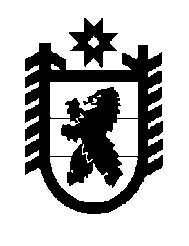 Российская Федерация Республика Карелия    РАСПОРЯЖЕНИЕГЛАВЫ РЕСПУБЛИКИ КАРЕЛИЯВнести в состав Межведомственной комиссии по вопросам обеспечения полной и своевременной выплаты заработной платы, повышения уровня оплаты труда работников, поступления страховых взносов на обязательное пенсионное, медицинское и социальное страхование, налога на доходы физических лиц (далее – Комиссия), утвержденный Указом Главы Республики Карелия от 29 августа 2006 года № 130 «О создании Межведомственной комиссии по вопросам обеспечения полной и своевременной выплаты заработной платы, повышения уровня оплаты труда работников, поступления страховых взносов на обязательное пенсионное, медицинское и социальное страхование, налога на доходы физических лиц» (Собрание законодательства Республики Карелия, 2006, № 8, ст. 927; 2007, № 7, 
ст. 892; 2008, № 8, ст. 993; 2010, № 6, ст. 672; № 12, ст. 1674; 2012, № 5, 
ст. 867; 2013, № 10, ст. 1822; 2014,  № 11, ст. 2016; 2015, № 5, ст. 889; 
№ 10, ст. 1943; 2016, № 3, ст. 465; № 11, ст. 2347), следующие изменения:1) включить в состав Комиссии следующих лиц:Подсадник Л.А. – заместитель Премьер-министра Правительства Республики Карелия, председатель Комиссии;Бакунович И.В. – исполняющий обязанности управляющего Государственным учреждением – региональным отделением Фонда социального страхования Российской Федерации по Республике Карелия (по согласованию);Голованова В.Г. – начальник отдела Управления Федеральной налоговой службы по Республике Карелия (по согласованию);Костина Л.И. – старший инспектор отдела Следственного управления Следственного комитета Российской Федерации по Республике Карелия (по согласованию);Кушнерова Н.Н. – начальник управления Министерства социальной защиты, труда и занятости Республики Карелия;Петинов М.В. – руководитель Государственной инспекции труда в Республике Карелия (по согласованию);Сафронов А.В. – президент регионального объединения работодателей Республики Карелия «Союз промышленников и предпринимателей (работодателей) Республики Карелия» 
(по согласованию);Сергеева О.А. – начальник отдела Министерства социальной защиты, труда и занятости Республики Карелия;Сибиряков К.Н. – заместитель Министра экономического развития и промышленности Республики Карелия;2) указать новые должности следующих лиц: Грищенков А.В. – заместитель Министра финансов Республики Карелия, заместитель председателя Комиссии;Дроздова Е.О. – главный специалист-эксперт Управления Федеральной службы судебных приставов по Республике Карелия 
(по согласованию);3) исключить из состава Комиссии Блаженову И.С., Бобко Н.С., Оглоблина Г.В., Панова Л.А., Таранову Ю.С., Улич В.В.Временно исполняющий обязанности
Главы Республики Карелия                                                  А.О. Парфенчиковг. Петрозаводск8 августа 2017 года№ 350-р